診療放射線技師 各位2020年5月15日公益社団法人日本診療放射線技師会　放射線治療分科会「放射線治療に対するCOVID-19感染対策の情報共有」の実施について（お願い）　医療資材が不足する状況での担癌患者に対する感染対策は，医療現場に様々な負担を強いています。本分科会では，放射線治療部門における現場対応の状況について，会員，非会員を問わず活発な情報共有を実施することにいたしました。ご登録いただいた感染対策の具体的な情報につきましては，下記URLよりPDFとして閲覧することができますので是非ともご活用ください。また，登録されていない取り組みがありましたら，些細と思われる事，とても小さな工夫でも結構ですので，是非ご登録いただき，情報の共有をお願いいたします。よろしくお願いいたします。
★　情報登録内容（入力に要する時間（目安）：5-10分）
　１．治療室等における感染対策の具体例
　２．スタッフの健康管理方法やルール
　３．患者教育について
　４．治療部門内での情報共有方法
　５．その他（臨床的対応含む）記１．調査および活動名　　　　：　放射線治療に対するCOVID-19感染対策の情報共有２．情報閲覧および登録期間　：　令和２年5月18日（月）〜 ３．情報閲覧および登録対象　：　全国の診療放射線技師（本会会員・非会員）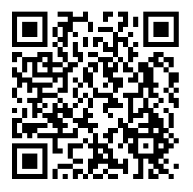 ４．情報閲覧方法            ：　Webサイトにより閲覧（外部サイトに遷移します．）　　　　　　　（https://drive.google.com/open?id=118n6HiwwXI6H12U2nzyKA85Q8nD93ONs）５．情報登録方法　　　　　　：　Webサイトにより登録（外部サイトに遷移します．）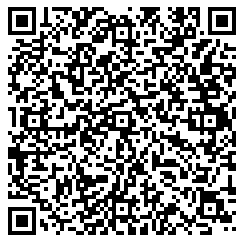 （https://docs.google.com/forms/d/e/1FAIpQLScYHWmyKqSGkE9-OG3RA2_RsgYapTLLM5E7cJFbV43D3CcLHQ/viewform）登録された項目にない対策を講じておられる場合には，是非上記URLよりご入力をお願いいたします。また，項目４の情報閲覧用PDF内のURLからも登録することができます。ご自身で入力された内容も入力後，すぐに閲覧いただけます。６．生涯学習カウント付与（その他）について：登録に関する謝礼やポイントの付与はありません。７．ご提供された情報の取扱いについて：ご登録いただいた貴重な情報は，任意入力の施設情報やメールアドレス等については非公開にて匿名性を維持し，本事業以外には使用いたしません。ご登録いただいたそれぞれの情報に対して，可能な限り質問やフィードバックを行えるシステムの導入も分科会で検討しております。なお，ご提供いただいた情報は，非公開とさせて頂く場合がございますので予めご了承ください。